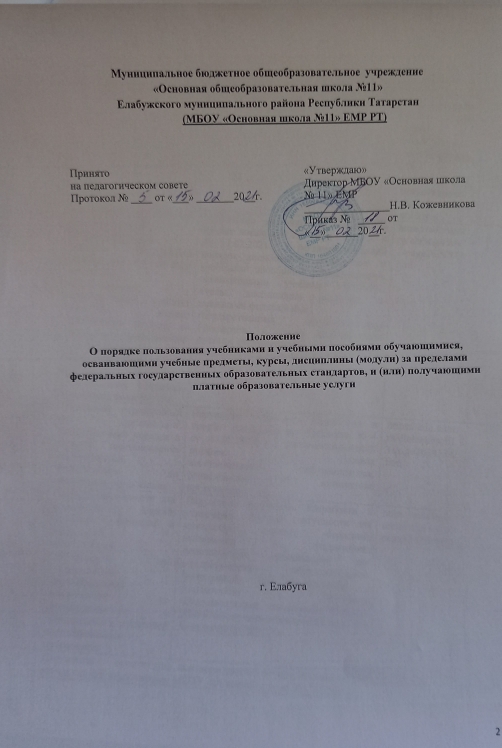 1. Общие положения1.1. Настоящий Порядок пользования учебниками и учебными пособиями обучающимися, осваивающими учебные предметы, курсы, дисциплины (модули) за пределами федеральных государственных образовательных стандартов и (или) получающими платные образовательные услуги ( далее - Порядок) в муниципальном бюджетном общеобразовательном учреждении «Основная общеобразовательная школа №11» Елабужского муниципального района Республики Татарстан (далее – МБОУ «Основная школа №11»  ЕМР РТ) определяет правила пользования учебниками и учебными пособиями обучающимися, осваивающими учебные предметы, курсы, дисциплины (модули) за пределами федеральных государственных образовательных стандартов и (или) получающими платные образовательные услуги, разработан в соответствии со ст. 35 Федерального закона от 29.12.2012 г. «273-ФЗ «Об образовании в Российской Федерации», руководствуясь Федеральным законом РФ от 29.12.1994 г. №78-ФЗ «О библиотечном деле», рекомендациями по составлению примерных правил пользования библиотекой образовательного учреждения (Письмо Министерства образования РФ от 23.03.2004 г. №14-51-70/13). 1.2. Порядок определяет правила пользования учебниками и учебными пособиями обучающимися, осваивающими учебные предметы, курсы, дисциплины (модули) за пределами федеральных государственных образовательных стандартов и (или) получающими платные образовательные услуги, находящимися в фонде библиотеки МБОУ «Основная школа №11»  ЕМР РТ. 1.3. Порядок фиксируют взаимоотношения обучающихся, родителей (законных представителей), учителей-предметников, классных руководителей, администрации школы и определяет порядок доступа к учебному фонду школьной библиотеки, права и обязанности пользователей учебной литературой и библиотекой. 1.4. Порядок устанавливает взаимодействие участвующих: - в процессе выбора учебников из числа, входящих в федеральный перечень учебников, рекомендованных (допущенных) к использованию в образовательном процессе в образовательных учреждениях, реализующих образовательные программы общего образования и имеющих государственную аккредитацию: - в процессе выбора учебных пособий, выпущенных организациями, входящими в перечень организаций, осуществляющих выпуск учебных пособий, которые допускаются к использованию при реализации имеющих государственную аккредитацию образовательных программ начального общего, основного общего образования; - в определении списка учебников, а также учебных пособий, допущенных к использованию при реализации образовательных программ в МБОУ «Основная школа №11»  ЕМР РТ. II. Понятия, используемые в Порядке Учебник – учебное издание, содержащее систематическое изложение учебной дисциплины, ее раздела, части, соответствующее учебной программе, и официально утвержденное в качестве данного вида (в соотв. с ГОСТ 7.60-2003 «Издания. Основные виды, термины и определения»). Учебное пособие – учебное издание, дополняющее или заменяющее частично или полностью учебник, официально утвержденное в качестве данного вида. Учебный комплект – набор учебных изданий, предназначенный для определенного уровня обучения и включающий учебник и учебные пособия, выпущенные организациями, входящими в перечень организаций, осуществляющих выпуск учебных пособий, которые допускаются при реализации имеющих государственную аккредитацию образовательных программ начального общего, основного общего образования. Учебно-методические материалы – это совокупность материалов, в полном объеме обеспечивающих преподавание данной дисциплины (рабочие материалы, поурочное планирование, конспекты, методические пособия, дидактические материалы, практикумы, задачники, атласы, контурные карты, средства контроля знаний, справочные издания и т.п.). Библиотечный фонд - упорядоченная совокупность документов, формируемая библиотекой для хранения и предоставления во временное пользование читателям и абонентам. III. Порядок пользования учебниками и учебными пособиями В целях обеспечения реализации образовательных программ МБОУ «Основная школа №11»  ЕМР РТ формирует библиотеку. Библиотечный фонд должен быть укомплектован печатными и (или) электронными учебными изданиями (включая учебники и учебные пособия), методическими и периодическими изданиями по всем входящим в реализуемые основные образовательные программы учебным предметам, курсам, дисциплинам (модулям) (в соотв. с п.1 ст.18 Закона об образовании в Российской Федерации). МБОУ «Основная школа №11»  ЕМР РТ для использования при реализации образовательных программ выбирает: - учебники из числа входящих в действующий федеральный перечень учебников, рекомендуемых к использованию при реализации обязательной части основной образовательной программы и части, формируемой участниками образовательных отношений, в том числе учебников, обеспечивающих учет региональных и этнокультурных особенностей субъектов Российской Федерации, реализацию прав граждан на получение образования на родном языке из числа языков народов Российской Федерации и изучение родного языка из числа языков народов Российской Федерации и литературы народов России на родном языке (в соотв. с п.4, 5 ст.18 Закона об образовании в Российской Федерации; - учебные пособия, выпущенные организациями, входящими в перечень организаций, осуществляющих выпуск учебных пособий, которые допускаются к использованию при реализации имеющих государственную аккредитацию образовательных программ начального общего, основного общего образования (в соотв. с п.4 ст.18 Закона об образовании в Российской Федерации). Учреждение определяет компетенции участников образовательных отношений в составлении списка учебников и учебных пособий, используемых при реализации образовательных программ в МБОУ «Основная школа №11»  ЕМР РТ. Педагогические работники осуществляют выбор учебников, учебных пособий, материалов и иных средств обучения и воспитания в соответствии с образовательной программой МБОУ «Основная школа №11»  ЕМР РТ и Федеральным перечнем учебников, рекомендованных (допущенных) к использованию в образовательном процессе в образовательных учреждениях, реализующих образовательные программы общего образования и имеющих государственную аккредитацию. Методический совет, школьные методические объединения учителей – предметников рассматривают выбор учебников, планируемых к использованию в новом учебном году в МБОУ «Основная школа №11»  ЕМР РТ в соответствии с установленными требованиями. Педагогический совет принимает решение о выборе учебников и учебных пособий и утверждает перечень учебников планируемых к использованию в новом учебном году в МБОУ «Основная школа №11»  ЕМР РТ. Директор МБОУ «Основная школа №11»  ЕМР РТ утверждает перечень учебников и учебных пособий на учебный год. Списки учебников и учебных пособий по учебному предмету, курсу, дисциплине (модулю) за пределами федеральных государственных образовательных стандартов или для получения платной образовательной услуги (далее – учебники и учебные пособия) доводятся до сведения обучающихся преподавателями данных учебных предметов, курсов, дисциплин (модулей) и преподавателями, оказывающими платные образовательные услуги. Для освоения учебных предметов, курсов, дисциплин (модулей) за пределами федеральных государственных образовательных стандартов и (или) получения платных образовательных услуг обучающиеся имеют право бесплатно получать в библиотеке Учреждения учебники и учебные пособия при их наличии в библиотечном фонде и достаточном количестве экземпляров на срок, как правило, до одного года. К обучающимся, осваивающим учебные предметы, курсы, дисциплины (модули) за пределами федеральных государственных образовательных стандартов в МБОУ «Основная школа №11»  ЕМР РТ, относятся:  обучающиеся, осваивающие дополнительные общеобразовательные программы;  обучающиеся, осваивающие основные программы профессионального обучения. Выдача учебников и учебных пособий осуществляется, как правило, в конце августа, начале сентября текущего года по установленному графику, утвержденному директором. Руководитель Учреждения обязан довести информацию о графике выдачи учебников до сведения родителей (законных представителей) обучающихся, путем размещения данной информации на стендах в здании МБОУ «Основная школа №11»  ЕМР РТ и на официальном сайте МБОУ «Основная школа №11»  ЕМР РТ. По окончании учебного года или в иной установленный срок учебники и учебные пособия возвращаются в библиотеку МБОУ «Основная школа №11»  ЕМР РТ. В случае перехода обучающегося в течение учебного года в другую образовательную организацию, учебники, учебные пособия и учебно-методические материалы, предоставленные ему в пользование, возвращаются в библиотеку МБОУ «Основная школа №11»  ЕМР РТ. Обучающиеся, не сдавшие за прошлый учебный год учебную и художественную литературу, получают учебники в индивидуальном порядке, после того как ликвидируют задолженность. Личные дела, документы об образовании, трудовые книжки выдаются администрацией МБОУ «Основная школа №11»  ЕМР РТ выбывающим обучающимся, увольняющимся работникам только после возвращения литературы, взятой в школьной библиотеке. За каждый полученный учебник и учебное пособие обучающиеся расписываются на специальном вкладыше в читательском формуляре (абонемент), который сдается в библиотеку. Вкладыши с записями выданных учебников и учебных пособий хранятся в читательских формулярах обучающихся. Обучающимся 1-4-х классов допускается выдача учебников и учебных пособий под роспись родителей (законных представителей) в читательском формуляре ученика или под роспись классного руководителя в читательском формуляре классного руководителя. Классные руководителя 1-9 классов проводят беседу-инструктаж обучающихся своего класса о правилах пользования учебниками. IV. Права и обязанности обучающихся Обучающиеся имеют право на бесплатной основе (ст.7 ФЗ от 29.12.1994 № 78-ФЗ "О библиотечном деле"): - получать информацию о наличии в библиотеке МБОУ «Основная школа №11»  ЕМР РТ конкретного учебника или учебного пособия; - получать полную информацию о составе библиотечного фонда через систему каталогов и другие формы библиотечного информирования; - получать консультационную помощь в поиске и выборе учебников и учебных пособий; - пользоваться для поиска учебников и учебных пособий справочно-библиографическим аппаратом библиотеки; - работать в читальном зале с отдельными учебниками и учебными пособиями в режиме пользования изданиями, имеющимися в малом количестве экземпляров, и (или) получать такие издания на срок, ограниченный от двух недель до одного месяца. Обучающиеся обязаны: - соблюдать Порядок пользования учебниками, учебными пособиями и учебными пособиями; - бережно относиться к учебникам, учебным пособиям, не вырывать, не загибать страницы, не делать подчеркиваний, пометок, иметь дополнительную съемную обложку (синтетическую или бумажную) для защиты от повреждений и загрязнений в течение всего срока пользования учебником; - убедиться при получении учебников, учебных пособий в отсутствии дефектов, а при обнаружении проинформировать об этом работника библиотеки, который обязан на них сделать соответствующие пометки; - расписываться в читательском формуляре за каждый полученный учебник, учебное пособие (исключение: обучающиеся 1 классов); - возвращать учебники, учебные пособия в библиотеку в установленные сроки в состоянии, соответствующем единым требованиям по их использованию и сохранности; - обучающийся, утерявший учебник, учебное пособие из фонда библиотеки или нанесший ему невосполнимый ущерб, обязан заменить его соответственно таким же (в том числе копией в переплете) или признанным библиотекой равнозначным (в соответствии с Письмом Гособразования СССР «О порядке возмещения ущерба за утерянный учебник» No115-106/14 от 3 августа 1988 г.); - полностью рассчитаться с библиотекой по истечении срока обучения в МБОУ «Основная школа №11»  ЕМР РТ; - за неисполнение или нарушение данных Правил к обучающемуся могут быть применены меры дисциплинарного взыскания (п.4. ст.43. ФЗ «Об образовании в РФ »). V. Обязанности библиотеки Обеспечивать обучающимся бесплатный и свободный доступ к учебникам и учебным пособиям и бесплатную выдачу во временное пользование учебников и учебных пособий (в соотв. с ст.7. ФЗ «О библиотечном деле»). В случае отсутствия необходимых читателям учебников, учебных пособий запрашивать их по межбиблиотечному обмену из других библиотек организаций, осуществляющих образовательную деятельность (в соотв. с ст.7. ФЗ «О библиотечном деле»). Систематически информировать администрацию, учителей и обучающихся о поступлении новых учебников, учебных пособий. Систематически следить за своевременным возвратом в библиотеку учебников, учебных пособий и за соблюдением обучающимися Порядка пользования учебниками, учебными пособиями. Проводить инвентаризацию библиотечного фонда учебной литературы, анализировать обеспеченность обучающихся учебниками, учебными пособиями, учебно-методическими материалами, составлять план закупки на следующий учебный год. VI. Ответственность участников образовательного процесса Директор МБОУ «Основная школа №11»  ЕМР РТ несет ответственность за обеспечение обучающихся, учебниками, учебными пособиями, учебно-методическими материалами, средствами обучения и воспитания учебниками; за соответствие используемых в образовательном процессе учебников и учебных пособий федеральному перечню учебников, рекомендованных (допущенных) Министерством образования и науки Российской Федерации к использованию в образовательном процессе. Заместитель директора по учебной работе несет ответственность за: - определение списка учебников в соответствии с утвержденным Федеральным перечнем учебников, рекомендованных (допущенных) к использованию в образовательном процессе в образовательных учреждениях, реализующих образовательные программы общего образования и имеющих государственную аккредитацию, а также учебных пособий, допущенных к использованию в образовательном процессе; - осуществление контроля использования педагогическими работниками в ходе образовательного процесса учебных пособий и материалов, учебников в соответствии со списком учебников и учебных пособий, с образовательной программой, утвержденных Учреждением. Заведующий библиотекой (библиотекарь) несет ответственность за: - определение списка учебников в соответствии с утвержденным Федеральным перечнем учебников, рекомендованных (допущенных) к использованию в образовательном процессе в образовательных учреждениях, реализующих образовательные программы общего образования и имеющих государственную аккредитацию, а также учебных пособий, допущенных к использованию в образовательном процессе; - достоверность информации об обеспеченности учебниками и учебными пособиями обучающихся Учреждения; - организацию работы библиотеки по предоставлению и сбору учебников, учебных пособий, учебно-методических материалов обучающимся; - организацию обеспечения в полном объеме льготной категории обучающихся учебниками и учебными пособиями, имеющимися в фонде библиотеке, и равномерное распределение учебников, имеющихся в фонде библиотеки, между остальными обучающимися; - осуществление контроля за сохранностью библиотечного фонда учебной литературы; - достоверность оформления заявки на учебники и учебные пособия в соответствии с реализуемыми Учреждением образовательными программами и имеющимся фондом библиотеки. Руководитель методического объединения несет ответственность за: - качество проведения процедуры согласования перечня учебников и учебных пособий на соответствие учебно-методическому обеспечению из одной предметно-методической линии; требованиям федерального государственного образовательного стандарта; федеральному перечню учебников; образовательным программам, реализуемым в Учреждении; - определение минимального перечня дидактических материалов для обучающихся (рабочие тетради, контурные карты и т.д.), приобретаемых родителями (законными представителями), в соответствии с образовательными программами, реализуемыми в Учреждении; - достоверность информации для формирования списка учебников и учебных пособий для обучающихся на предстоящий учебный год. Классный руководитель доводит до сведения родителей информацию о комплекте учебников, по которому будет осуществляться обучение обучающихся класса; несет ответственность за состояние учебников, учебных пособий обучающихся своего класса в течение учебного года, своевременную выдачу (сдачу) учебников, учебных пособий своего класса в библиотеку в соответствии с графиком, утвержденным директором МБОУ «Основная школа №11»  ЕМР РТ. Родители (законные представители) обучающихся следят за сохранностью полученных учебников и учебных пособий. Обучающиеся несут ответственность за сохранность учебников и учебных пособий в течение учебного года, полученных из фонда школьной библиотеки.